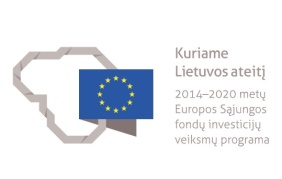 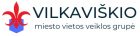 VILKAVIŠKIO MIESTO VIETOS VEIKLOS GRUPĖIII KVIETIMO TEIKTI PROJEKTINIUS PASIŪLYMUS PROJEKTINIŲ PASIŪLYMŲ VERTINIMO ATASKAITA2020-08-13 Nr. 3VilkaviškisBendra informacijaSiūlomų finansuoti vietos projektinių pasiūlymų sąrašasRezervinių projektinių pasiūlymų sąrašas Siūlomų nefinansuoti vietos projektinių pasiūlymų sąrašas (netaikoma)-Strategijos vykdytojo vadovas (jo įgaliotas asmuo) Atsakingas asmuo Vilkaviškio miesto 2016-2023 m. vietos plėtros strategijaVilkaviškio miesto 2016-2023 m. vietos plėtros strategijaVietos plėtros strategijos uždavinys, veiksmasUždavinys 1.2 „Skatinti socialinę atskirtį patiriančių asmenų, įskaitant pabėgėlius, dalyvavimą visuomeniniame gyvenime“1.2.1. veiksmas „Užimtumo veiklų organizavimas soc. atskirtį patiriantiems asmenims“Bendra Strategijos veiksmui įgyvendinti Strategijoje numatyta paramos lėšų suma, Eur195 845,92Kvietimo teikti projektinius pasiūlymus biudžetas, Eur43 867,97Vietos plėtros strategijos uždavinys, veiksmasUždavinys 2.1 „Didinti neaktyvių darbingų gyventojų integraciją į darbo rinką, įskaitant bendradarbiavimą su Marijampolės miesto VVG ir Kalvarijos miesto VVG“2.1.1. veiksmas „Tėvų auginančių vaikus iki 3 m. profesinis orientavimas ir mokymas“Bendra Strategijos veiksmui įgyvendinti Strategijoje numatyta paramos lėšų suma, Eur21 436,00Kvietimo teikti projektinius pasiūlymus biudžetas, Eur21 436,00Vietos plėtros strategijos uždavinys, veiksmasUždavinys 2.1 „Didinti neaktyvių darbingų gyventojų integraciją į darbo rinką, įskaitant bendradarbiavimą su Marijampolės miesto VVG ir Kalvarijos miesto VVG“2.1.2. veiksmas „Pagalba neaktyviems darbingiems gyventojams integruotis į darbo rinką suteikiant jiems naujus profesinius ir kitus reikalingus įgūdžius“Bendra Strategijos veiksmui įgyvendinti Strategijoje numatyta paramos lėšų suma, Eur10 304,00Kvietimo teikti projektinius pasiūlymus biudžetas, Eur10 304,00Projektinių pasiūlymų teikimo laikotarpis2020 m. birželio 22 d. iki 2020 m. rugpjūčio 7 d.Bendras pagal paskelbtą kvietimą gautų projektinių pasiūlymų skaičius3Projektinių pasiūlymų, kurie pateikti praleidus kvietime nustatytą projektinių pasiūlymų pateikimo terminą ir (ar) neatitiko formaliųjų reikalavimų-Projektinių pasiūlymų, kurie neatitiko bendrųjų atrankos kriterijų-Projektinių pasiūlymų, kurie atitiko bendruosius atrankos kriterijus3Projektinių pasiūlymų, kuriems siūlyta sumažinti didžiausią galimą skirti paramos lėšų sumą-Projektinių pasiūlymų, kurie įvertinti mažesne balų suma, nei kvietimo dokumentuose nustatyta privaloma surinkti minimali balų suma-Eil. nr.Pareiškėjo pavadinimasProjektinio pasiūlymo registracijos dataNaudos ir kokybės vertinimas, balaisTinkamos finansuoti išlaidos, EurTinkamos finansuoti išlaidos, EurParamos lėšų suma, EurParamos lėšų suma, EurEil. nr.Pareiškėjo pavadinimasProjektinio pasiūlymo registracijos dataNaudos ir kokybės vertinimas, balaisPareiškėjo nurodytosNustatytos vertinimo metuPareiškėjo prašoma Vertinimo metu nustatytas galimas paramos dydis Asociacija „Keisk požiūrį“2020-08-076047 628,6045 259,0043 867,9741 638,3Vilkaviškio miesto vietos veiklos grupė2020-08-07455 600,005 600,005 152,005 152,00Vilkaviškio miesto vietos veiklos grupė2020-08-07455 600,005 600,005 152,005 152,00Eil. nr.Pareiškėjo pavadinimasProjektinio pasiūlymo registracijos dataNaudos ir kokybės vertinimas, balaisTinkamos finansuoti išlaidos, EurTinkamos finansuoti išlaidos, EurParamos lėšų suma, EurParamos lėšų suma, EurEil. nr.Pareiškėjo pavadinimasProjektinio pasiūlymo registracijos dataNaudos ir kokybės vertinimas, balaisPareiškėjo nurodytosNustatytos vertinimo metuPareiškėjo prašoma Vertinimo metu nustatytas galimas paramos dydis 